Chivilcoy, 07 de noviembre de 2023.-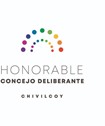 Sr./ra Presente                                Tengo el agrado de dirigirme a Ud. a fin de comunicarle que el H. Concejo Deliberante, realizará su Sesión Pública Ordinaria el día 09 de noviembre a las 20.00 horas, en el salón del Honorable Concejo Deliberante a fin de considerar el siguiente,O R D E N  D E L   D I A I.- Notas. Peticiones de vecinos y/o entidades. Proy. originados en el D. Deliberativo y en el D. Ejecutivo.            II.- Aprobación de actas anteriores (Sesión Ordinaria del día 26-10-2023).             III.- Despacho de comisiones EXPTE. Int. 1290 H Caratulado, José Miguel Ferro Concejal de Juntos solicita licencia al cargo de Concejal desde el 30 de Octubre al 15 de noviembre del corriente año.EXPTE. 4031-077613 Alc 7 Int. 1265 E Caratulado, Secretaría de Obras y Servicios Públicas Licitación Pública -Construcción de 296 viviendas.EXPTE.4031-250558 Int. 1262 E Caratulado, Eduardo De Lillo Convenio entre la Universidad de Buenos Aires y la Municipalidad de Chivilcoy.EXPTE. Int.1288 H Caratulado, Agrupación El Abrazo proyecto de ordenanza solicita se declare de interés público y Municipal el Primer Festival de Tango Argentino Galvan.EXPTE. 4031-250193 Int. 1261 ECaratulado, Caprara José María Serapio solicita reconocimiento de deuda del agente Pelle Clara Viviana Leg. 3695, desde el 01/07/2022 al 31/12/2022 por diferencia de escalafón.  EXPTE. 4031-219984 Int.1264E Caratulado, Oñativia Gabriela Vanesa sol. Reclamo por rotura de vidrio en su casa.EXPTE. 4031-250066 Int.1263E Caratulado, Fitipaldi Natalia Paola solicita reclamo por rotura de vidrios en su propiedad.EXPTE. 4031-250333 Int.1266E Caratulado, Bonino Emiliano eleva reclamo sobre una columna que cayó sobre la camioneta el día 4/10.EXPTE. Int.1282H Caratulado, Bar Cheers Chivilcoy S.A solicita excepción uso de suelo para posterior habilitación de restaurante y cantina con derecho a espectáculos y eventos bailables (ampliación de rubro).EXPTE.  Int.1286H Caratulado, Yasunas Alberto solicita excepción de uso de suelo para posterior habilitación de salón de fiestas infantiles.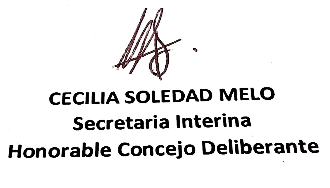 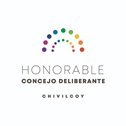 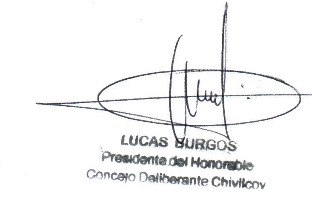 